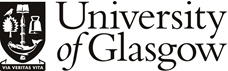 Application for Scottish Funding CouncilPostgraduate Funded PlacesPersonal DetailsPersonal Statement (maximum 400 words)Terms and ConditionsApplicant DeclarationData Protection StatementApplication Number:Surname or Family Name: First Name or Other Names:Domicile: You must either be a Scottish citizen or have been ordinarily resident in Scotland for the three years immediately prior to the first day of the first academic year of your course to qualify for this funding. If you have been living in Scotland completely or mainly for the purpose of receiving full-time education, this does not count as being ordinarily resident and we will not be able to consider your application further.Please select as applicable:Citizenship:		 Scottish		 Other (please specify): _____________   Current domicile:	 Scotland		 Other (please specify): _____________Did you come to Scotland for the sole purpose of full-time education?     Yes         NoHow long have you been ordinarily resident in Scotland?                                                Domicile: You must either be a Scottish citizen or have been ordinarily resident in Scotland for the three years immediately prior to the first day of the first academic year of your course to qualify for this funding. If you have been living in Scotland completely or mainly for the purpose of receiving full-time education, this does not count as being ordinarily resident and we will not be able to consider your application further.Please select as applicable:Citizenship:		 Scottish		 Other (please specify): _____________   Current domicile:	 Scotland		 Other (please specify): _____________Did you come to Scotland for the sole purpose of full-time education?     Yes         NoHow long have you been ordinarily resident in Scotland?                                                Please complete a personal statement outlining how you meet the criteria of the award, and how undertaking a taught Postgraduate Masters will enhance your employability and develop your specialist skills or supplement existing ones.Funded places are only available to applicants who will be registered as new postgraduate taught students at the University of Glasgow. Applicants who will be registered as Postgraduate Research students are not eligible.All sections of the application must be completed as instructed on the form. Incomplete applications will not be considered.Applicants must have an offer of a place for the next admission intake in order to be considered and will be expected to meet all the conditions of their academic offer in time to register at the University of Glasgow.Funded places may not be deferred to the following academic year. Applicants must therefore register on their academic course by the given start date, as specified in their award communication.Funded places are awarded for a specific programme of study as stated in the award communication. Applicants should seek permission and obtain consent from the Scholarship Team before making any changes to their programme of study (this includes changing course title, course transfers, suspending studies, etc.). Please note that approval is not guaranteed and where changes are made without prior approval, funding may be withdrawn and students may be required to repay the funding in full. Funded places are awarded for a set period of study as stated in the award communication. Funding cannot be extended.Funded students must be registered either full-time or part-time. Funded students who withdraw from their programme before completion will be required to repay the funding in full. Award of funding is conditional upon the status for fee-paying purposes being correctly determined by the Admissions team. Funded students whose status is pending or has changed must notify the Scholarship Team immediately.Funded places cannot be awarded in conjunction with other scholarships bursaries and discounts awarded by the University of Glasgow.Funding is not available as a cash alternative.Funded students may be requested to participate in current and future promotional activities and as such may be interviewed and photographed by our marketing team. Funded students may also be asked to contribute occasionally to the promotion of the University of Glasgow during events organised by the Recruitment and International Office. Funded students agree no payment will be made by the University to the funded students for their participation in promotional activities. The decision of the selection committee is final. Name: _________________________________________________________________Date: __________________________________________________________________By submitting this form you have agreed that all information above is correct; you have agreed to the terms and conditions noted above and are giving your consent to the University holding, collecting and processing such data. This information is processed in accordance with the Data Protection Act 1998.The information that you supply via this application form will be collected and processed by the University of Glasgow. It will only be accessed by authorised persons of the University of Glasgow and representatives from other partner organisations as part of the selection process. The information will be retained by the University and will be used for the purpose of (a) processing your application, and (b) for reporting and administrative purposes and will be destroyed once these purposes are met. By supplying such information you consent to the University storing and processing the information for the stated purpose(s). The information is processed by the University in accordance with the provisions of the Data Protection Act 1998.